Летний математический календарь 7 класс.Июнь.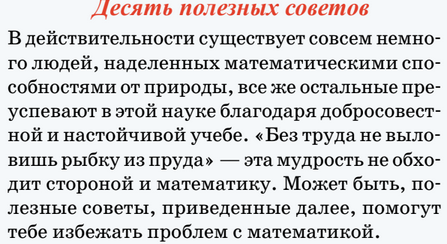 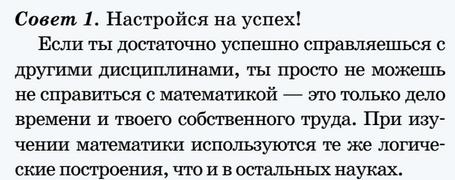 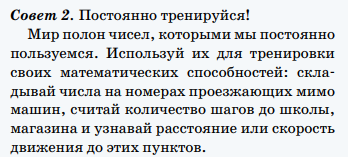 4/Понедельник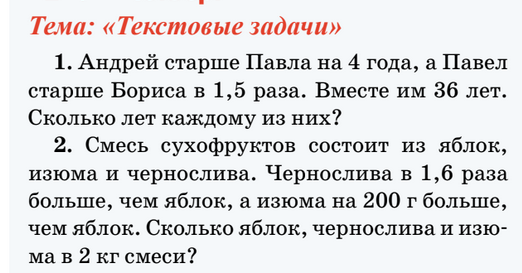 5/ Вторник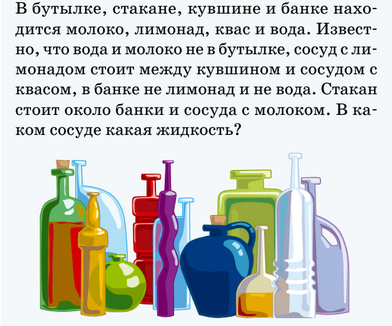 6/Среда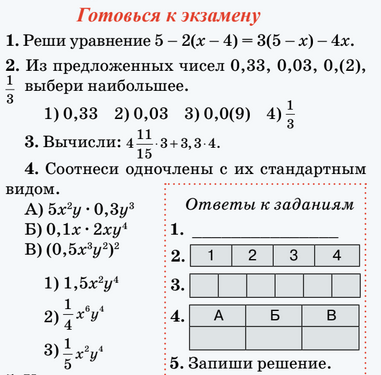 7/Четверг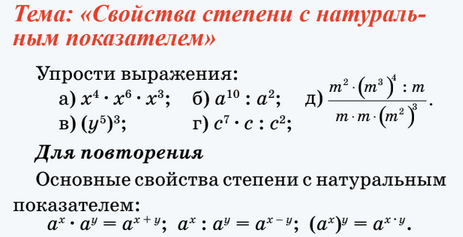 8/Пятница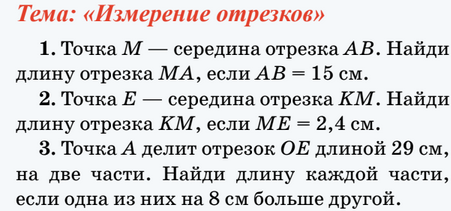 9/Суббота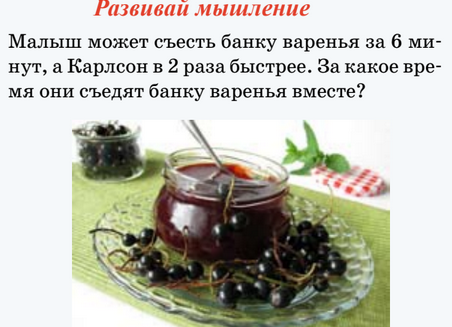 10/Воскресение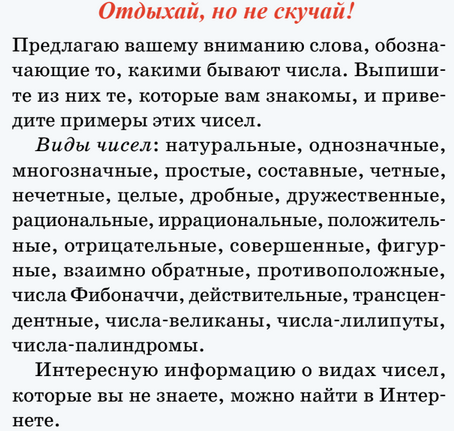 10/Воскресение11/Понедельник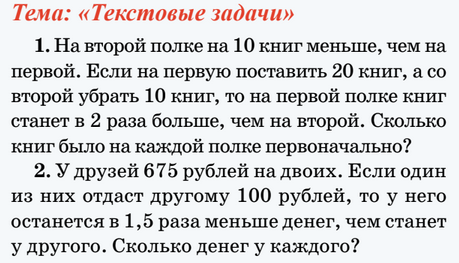 12/Вторник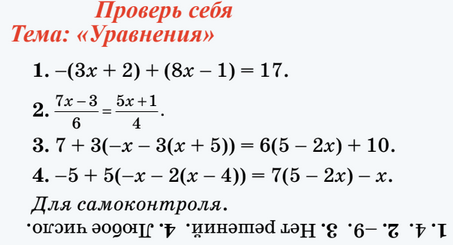 13/Среда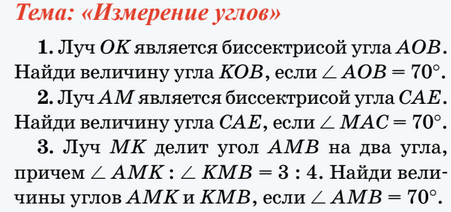 14/Четверг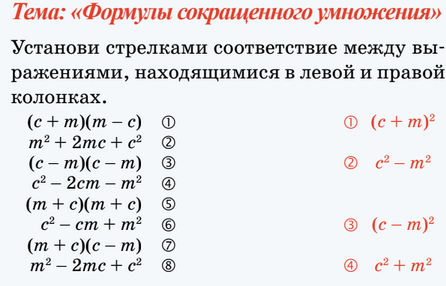 15/Пятница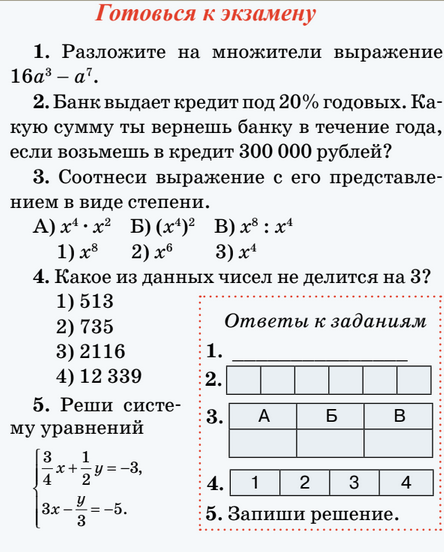 16/ Суббота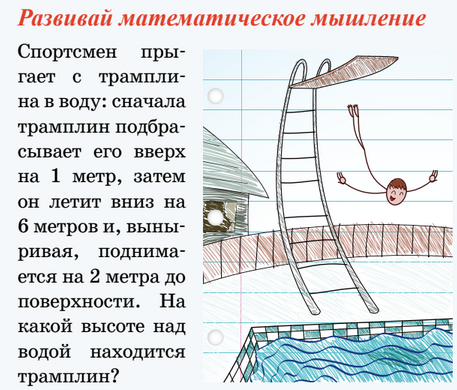 18/Понедельник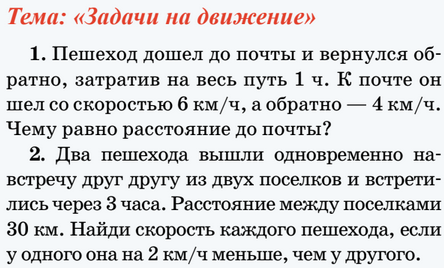 19Вторник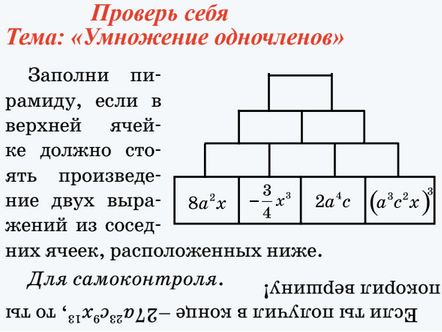 20/Среда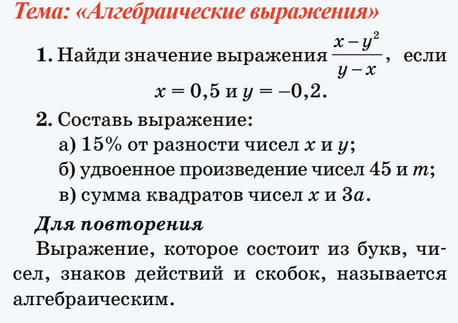 21/Четверг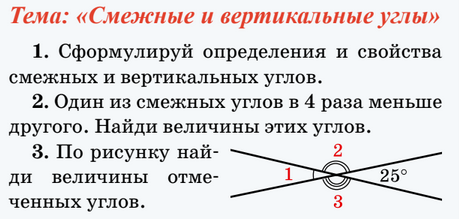 22/Пятница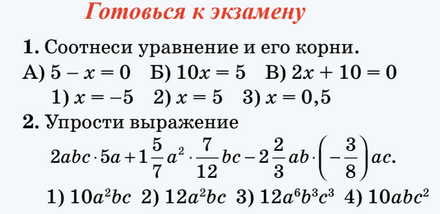 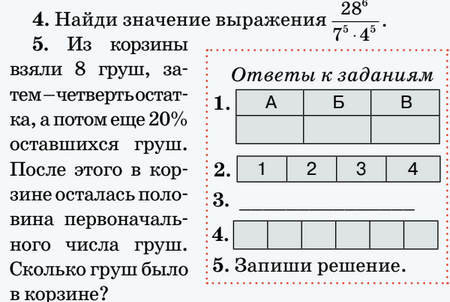 23/Суббота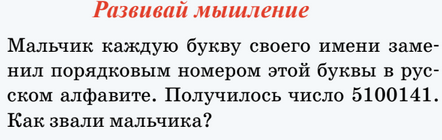 25понедельник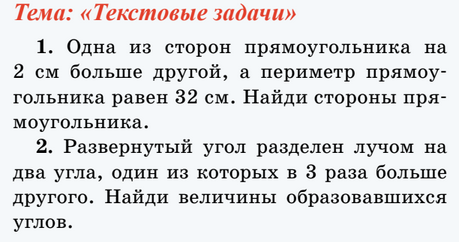 26вторник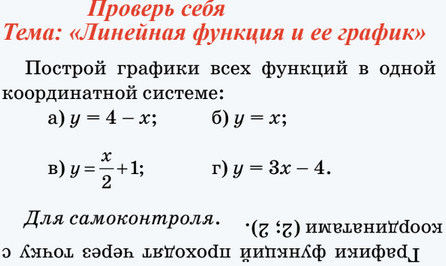 27 среда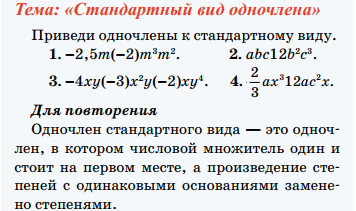 28 четверг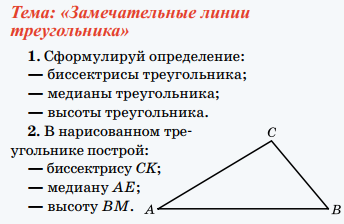 29 пятница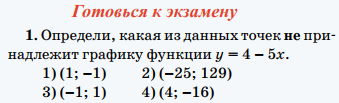 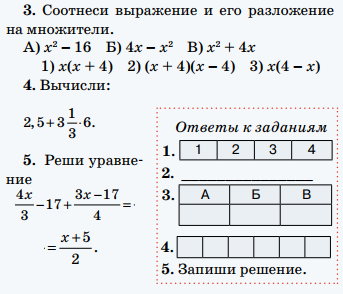 30 суббота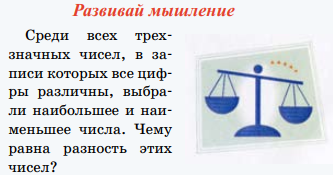 